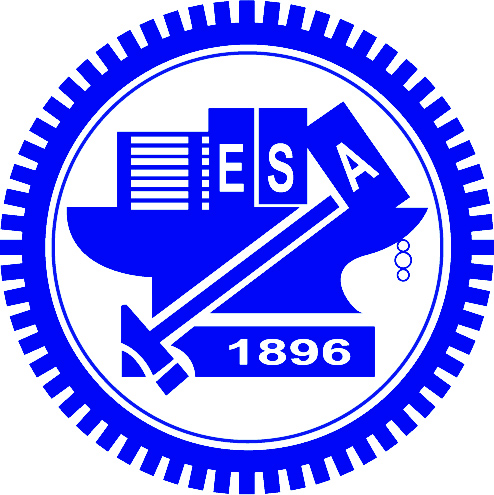 InstructionsAll applicants are to firstly identify a professor at NCTU to be their research advisor before application.Required documents for application:Application formCurriculum vitae (CV)Study Plan (including a tentative list of courses you would like to take; please use the following link https://cos.adm.nctu.edu.tw/en/Course/CourseList/adMain.asp for your reference)An original transcript of academic records translated in English or ChineseA letter of agreement from advisor of NCTUA letter of recommendation in a sealed envelopeA copy of student ID card of the home instituteA copy of passport or other equivalent supporting documents※ Applications will NOT be processed until all supporting documents are received.3.   Applicants documents will not be returned. If necessary, please make an extra copy for your own use.APPLICANTS ARE ADVISED TO READ THE INSTRUCTIONS BEFORE COMPLETING THIS FORM.PLEASE TYPE; HANDWRITTEN SUBMISSION IS NOT ACCEPTED (EXCEPT YOUR SIGNATURE).APPLICANTS ARE ADVISED TO READ THE INSTRUCTIONS BEFORE COMPLETING THIS FORM.PLEASE TYPE; HANDWRITTEN SUBMISSION IS NOT ACCEPTED (EXCEPT YOUR SIGNATURE).APPLICANTS ARE ADVISED TO READ THE INSTRUCTIONS BEFORE COMPLETING THIS FORM.PLEASE TYPE; HANDWRITTEN SUBMISSION IS NOT ACCEPTED (EXCEPT YOUR SIGNATURE).APPLICANTS ARE ADVISED TO READ THE INSTRUCTIONS BEFORE COMPLETING THIS FORM.PLEASE TYPE; HANDWRITTEN SUBMISSION IS NOT ACCEPTED (EXCEPT YOUR SIGNATURE).APPLICANTS ARE ADVISED TO READ THE INSTRUCTIONS BEFORE COMPLETING THIS FORM.PLEASE TYPE; HANDWRITTEN SUBMISSION IS NOT ACCEPTED (EXCEPT YOUR SIGNATURE).APPLICANTS ARE ADVISED TO READ THE INSTRUCTIONS BEFORE COMPLETING THIS FORM.PLEASE TYPE; HANDWRITTEN SUBMISSION IS NOT ACCEPTED (EXCEPT YOUR SIGNATURE).APPLICANTS ARE ADVISED TO READ THE INSTRUCTIONS BEFORE COMPLETING THIS FORM.PLEASE TYPE; HANDWRITTEN SUBMISSION IS NOT ACCEPTED (EXCEPT YOUR SIGNATURE).APPLICANTS ARE ADVISED TO READ THE INSTRUCTIONS BEFORE COMPLETING THIS FORM.PLEASE TYPE; HANDWRITTEN SUBMISSION IS NOT ACCEPTED (EXCEPT YOUR SIGNATURE).APPLICANTS ARE ADVISED TO READ THE INSTRUCTIONS BEFORE COMPLETING THIS FORM.PLEASE TYPE; HANDWRITTEN SUBMISSION IS NOT ACCEPTED (EXCEPT YOUR SIGNATURE).APPLICANTS ARE ADVISED TO READ THE INSTRUCTIONS BEFORE COMPLETING THIS FORM.PLEASE TYPE; HANDWRITTEN SUBMISSION IS NOT ACCEPTED (EXCEPT YOUR SIGNATURE).APPLICANTS ARE ADVISED TO READ THE INSTRUCTIONS BEFORE COMPLETING THIS FORM.PLEASE TYPE; HANDWRITTEN SUBMISSION IS NOT ACCEPTED (EXCEPT YOUR SIGNATURE).APPLICANTS ARE ADVISED TO READ THE INSTRUCTIONS BEFORE COMPLETING THIS FORM.PLEASE TYPE; HANDWRITTEN SUBMISSION IS NOT ACCEPTED (EXCEPT YOUR SIGNATURE).APPLICANTS ARE ADVISED TO READ THE INSTRUCTIONS BEFORE COMPLETING THIS FORM.PLEASE TYPE; HANDWRITTEN SUBMISSION IS NOT ACCEPTED (EXCEPT YOUR SIGNATURE).APPLICANTS ARE ADVISED TO READ THE INSTRUCTIONS BEFORE COMPLETING THIS FORM.PLEASE TYPE; HANDWRITTEN SUBMISSION IS NOT ACCEPTED (EXCEPT YOUR SIGNATURE).APPLICANTS ARE ADVISED TO READ THE INSTRUCTIONS BEFORE COMPLETING THIS FORM.PLEASE TYPE; HANDWRITTEN SUBMISSION IS NOT ACCEPTED (EXCEPT YOUR SIGNATURE).APPLICANTS ARE ADVISED TO READ THE INSTRUCTIONS BEFORE COMPLETING THIS FORM.PLEASE TYPE; HANDWRITTEN SUBMISSION IS NOT ACCEPTED (EXCEPT YOUR SIGNATURE).APPLICANTS ARE ADVISED TO READ THE INSTRUCTIONS BEFORE COMPLETING THIS FORM.PLEASE TYPE; HANDWRITTEN SUBMISSION IS NOT ACCEPTED (EXCEPT YOUR SIGNATURE).APPLICANTS ARE ADVISED TO READ THE INSTRUCTIONS BEFORE COMPLETING THIS FORM.PLEASE TYPE; HANDWRITTEN SUBMISSION IS NOT ACCEPTED (EXCEPT YOUR SIGNATURE).APPLICANTS ARE ADVISED TO READ THE INSTRUCTIONS BEFORE COMPLETING THIS FORM.PLEASE TYPE; HANDWRITTEN SUBMISSION IS NOT ACCEPTED (EXCEPT YOUR SIGNATURE).APPLICANTS ARE ADVISED TO READ THE INSTRUCTIONS BEFORE COMPLETING THIS FORM.PLEASE TYPE; HANDWRITTEN SUBMISSION IS NOT ACCEPTED (EXCEPT YOUR SIGNATURE).APPLICANTS ARE ADVISED TO READ THE INSTRUCTIONS BEFORE COMPLETING THIS FORM.PLEASE TYPE; HANDWRITTEN SUBMISSION IS NOT ACCEPTED (EXCEPT YOUR SIGNATURE).APPLICANTS ARE ADVISED TO READ THE INSTRUCTIONS BEFORE COMPLETING THIS FORM.PLEASE TYPE; HANDWRITTEN SUBMISSION IS NOT ACCEPTED (EXCEPT YOUR SIGNATURE).APPLICANTS ARE ADVISED TO READ THE INSTRUCTIONS BEFORE COMPLETING THIS FORM.PLEASE TYPE; HANDWRITTEN SUBMISSION IS NOT ACCEPTED (EXCEPT YOUR SIGNATURE).APPLICANTS ARE ADVISED TO READ THE INSTRUCTIONS BEFORE COMPLETING THIS FORM.PLEASE TYPE; HANDWRITTEN SUBMISSION IS NOT ACCEPTED (EXCEPT YOUR SIGNATURE).APPLICANTS ARE ADVISED TO READ THE INSTRUCTIONS BEFORE COMPLETING THIS FORM.PLEASE TYPE; HANDWRITTEN SUBMISSION IS NOT ACCEPTED (EXCEPT YOUR SIGNATURE).APPLICANTS ARE ADVISED TO READ THE INSTRUCTIONS BEFORE COMPLETING THIS FORM.PLEASE TYPE; HANDWRITTEN SUBMISSION IS NOT ACCEPTED (EXCEPT YOUR SIGNATURE).APPLICANTS ARE ADVISED TO READ THE INSTRUCTIONS BEFORE COMPLETING THIS FORM.PLEASE TYPE; HANDWRITTEN SUBMISSION IS NOT ACCEPTED (EXCEPT YOUR SIGNATURE).APPLICANTS ARE ADVISED TO READ THE INSTRUCTIONS BEFORE COMPLETING THIS FORM.PLEASE TYPE; HANDWRITTEN SUBMISSION IS NOT ACCEPTED (EXCEPT YOUR SIGNATURE).PERSONAL INFORMATION *MandatoryPERSONAL INFORMATION *MandatoryPERSONAL INFORMATION *MandatoryPERSONAL INFORMATION *MandatoryPERSONAL INFORMATION *MandatoryPERSONAL INFORMATION *MandatoryPERSONAL INFORMATION *MandatoryPERSONAL INFORMATION *MandatoryPERSONAL INFORMATION *MandatoryPERSONAL INFORMATION *MandatoryPERSONAL INFORMATION *MandatoryPERSONAL INFORMATION *MandatoryPERSONAL INFORMATION *MandatoryPERSONAL INFORMATION *MandatoryPERSONAL INFORMATION *MandatoryPERSONAL INFORMATION *MandatoryPERSONAL INFORMATION *MandatoryPERSONAL INFORMATION *MandatoryPERSONAL INFORMATION *MandatoryPERSONAL INFORMATION *MandatoryPERSONAL INFORMATION *MandatoryPERSONAL INFORMATION *MandatoryPERSONAL INFORMATION *MandatoryPERSONAL INFORMATION *MandatoryPERSONAL INFORMATION *MandatoryPERSONAL INFORMATION *MandatoryPERSONAL INFORMATION *MandatoryPERSONAL INFORMATION *MandatoryName:Name:FirstFirstFirstFirstFirstFirstFirstMiddle, OtherMiddle, OtherMiddle, OtherMiddle, OtherMiddle, OtherMiddle, OtherMiddle, OtherMiddle, OtherMiddle, OtherLast; FamilyLast; FamilyLast; FamilyLast; FamilyLast; FamilyLast; FamilyDate of Birth:       (Month),      (Day),         (Year)Date of Birth:       (Month),      (Day),         (Year)Date of Birth:       (Month),      (Day),         (Year)Date of Birth:       (Month),      (Day),         (Year)Date of Birth:       (Month),      (Day),         (Year)Date of Birth:       (Month),      (Day),         (Year)Date of Birth:       (Month),      (Day),         (Year)Date of Birth:       (Month),      (Day),         (Year)Date of Birth:       (Month),      (Day),         (Year)Date of Birth:       (Month),      (Day),         (Year)Date of Birth:       (Month),      (Day),         (Year)Date of Birth:       (Month),      (Day),         (Year)Date of Birth:       (Month),      (Day),         (Year)Date of Birth:       (Month),      (Day),         (Year)Gender:  □ Male  □ FemaleGender:  □ Male  □ FemaleGender:  □ Male  □ FemaleGender:  □ Male  □ FemaleGender:  □ Male  □ FemaleGender:  □ Male  □ FemaleGender:  □ Male  □ FemaleGender:  □ Male  □ FemaleGender:  □ Male  □ FemaleGender:  □ Male  □ FemaleGender:  □ Male  □ FemaleAttach a recent photo here.Attach a recent photo here.Attach a recent photo here.Passport No.:   Passport No.:   Passport No.:   Passport No.:   Passport No.:   Passport No.:   Passport No.:   Passport No.:   Passport No.:   Passport No.:   Passport No.:   Passport No.:   Passport No.:   Passport No.:   Nationality:    Nationality:    Nationality:    Nationality:    Nationality:    Nationality:    Nationality:    Nationality:    Nationality:    Nationality:    Nationality:    Attach a recent photo here.Attach a recent photo here.Attach a recent photo here.Mobile No.:    Mobile No.:    Mobile No.:    Mobile No.:    Mobile No.:    Mobile No.:    Mobile No.:    Mobile No.:    Mobile No.:    Mobile No.:    Mobile No.:    Mobile No.:    Mobile No.:    Mobile No.:    Home tel:    Home tel:    Home tel:    Home tel:    Home tel:    Home tel:    Home tel:    Home tel:    Home tel:    Home tel:    Home tel:    Attach a recent photo here.Attach a recent photo here.Attach a recent photo here.Email:      Email:      Email:      Email:      Email:      Email:      Email:      Email:      Email:      Email:      Email:      Email:      Email:      Email:      Email:      Email:      Email:      Email:      Email:      Email:      Email:      Email:      Email:      Email:      Email:      Attach a recent photo here.Attach a recent photo here.Attach a recent photo here.Home Address: (Postal Code□□□□□)Home Address: (Postal Code□□□□□)Home Address: (Postal Code□□□□□)Home Address: (Postal Code□□□□□)Home Address: (Postal Code□□□□□)Home Address: (Postal Code□□□□□)Home Address: (Postal Code□□□□□)Home Address: (Postal Code□□□□□)Home Address: (Postal Code□□□□□)Home Address: (Postal Code□□□□□)Home Address: (Postal Code□□□□□)Home Address: (Postal Code□□□□□)Home Address: (Postal Code□□□□□)Home Address: (Postal Code□□□□□)Home Address: (Postal Code□□□□□)Home Address: (Postal Code□□□□□)Home Address: (Postal Code□□□□□)Home Address: (Postal Code□□□□□)Home Address: (Postal Code□□□□□)Home Address: (Postal Code□□□□□)Home Address: (Postal Code□□□□□)Home Address: (Postal Code□□□□□)Home Address: (Postal Code□□□□□)Home Address: (Postal Code□□□□□)Home Address: (Postal Code□□□□□)Attach a recent photo here.Attach a recent photo here.Attach a recent photo here.Attach a recent photo here.Attach a recent photo here.Attach a recent photo here.Mailing Address (if different): (Postal Code□□□□□)Mailing Address (if different): (Postal Code□□□□□)Mailing Address (if different): (Postal Code□□□□□)Mailing Address (if different): (Postal Code□□□□□)Mailing Address (if different): (Postal Code□□□□□)Mailing Address (if different): (Postal Code□□□□□)Mailing Address (if different): (Postal Code□□□□□)Mailing Address (if different): (Postal Code□□□□□)Mailing Address (if different): (Postal Code□□□□□)Mailing Address (if different): (Postal Code□□□□□)Mailing Address (if different): (Postal Code□□□□□)Mailing Address (if different): (Postal Code□□□□□)Mailing Address (if different): (Postal Code□□□□□)Mailing Address (if different): (Postal Code□□□□□)Mailing Address (if different): (Postal Code□□□□□)Mailing Address (if different): (Postal Code□□□□□)Mailing Address (if different): (Postal Code□□□□□)Mailing Address (if different): (Postal Code□□□□□)Mailing Address (if different): (Postal Code□□□□□)Mailing Address (if different): (Postal Code□□□□□)Mailing Address (if different): (Postal Code□□□□□)Mailing Address (if different): (Postal Code□□□□□)Mailing Address (if different): (Postal Code□□□□□)Mailing Address (if different): (Postal Code□□□□□)Mailing Address (if different): (Postal Code□□□□□)Attach a recent photo here.Attach a recent photo here.Attach a recent photo here.Attach a recent photo here.Attach a recent photo here.Attach a recent photo here.Emergency Contact InformationEmergency Contact InformationName:              Name:              Name:              Name:              Name:              Name:              Name:              Name:              Name:              Name:              Name:              Name:              Name:              Name:              Name:              Name:              Name:              Name:              Name:              Tel:               Tel:               Tel:               Tel:               Tel:               Tel:               Tel:               Emergency Contact InformationEmergency Contact InformationEmail:              Email:              Email:              Email:              Email:              Email:              Email:              Email:              Email:              Email:              Email:              Email:              Email:              Email:              Email:              Email:              Email:              Email:              Email:              Relationship:                Relationship:                Relationship:                Relationship:                Relationship:                Relationship:                Relationship:                Emergency Contact InformationEmergency Contact InformationAddress:            Address:            Address:            Address:            Address:            Address:            Address:            Address:            Address:            Address:            Address:            Address:            Address:            Address:            Address:            Address:            Address:            Address:            Address:            Address:            Address:            Address:            Address:            Address:            Address:            Address:            EDUCATIONAL INFORMATION *MandatoryEDUCATIONAL INFORMATION *MandatoryEDUCATIONAL INFORMATION *MandatoryEDUCATIONAL INFORMATION *MandatoryEDUCATIONAL INFORMATION *MandatoryEDUCATIONAL INFORMATION *MandatoryEDUCATIONAL INFORMATION *MandatoryEDUCATIONAL INFORMATION *MandatoryEDUCATIONAL INFORMATION *MandatoryEDUCATIONAL INFORMATION *MandatoryEDUCATIONAL INFORMATION *MandatoryEDUCATIONAL INFORMATION *MandatoryEDUCATIONAL INFORMATION *MandatoryEDUCATIONAL INFORMATION *MandatoryEDUCATIONAL INFORMATION *MandatoryEDUCATIONAL INFORMATION *MandatoryEDUCATIONAL INFORMATION *MandatoryEDUCATIONAL INFORMATION *MandatoryEDUCATIONAL INFORMATION *MandatoryEDUCATIONAL INFORMATION *MandatoryEDUCATIONAL INFORMATION *MandatoryEDUCATIONAL INFORMATION *MandatoryEDUCATIONAL INFORMATION *MandatoryEDUCATIONAL INFORMATION *MandatoryEDUCATIONAL INFORMATION *MandatoryEDUCATIONAL INFORMATION *MandatoryEDUCATIONAL INFORMATION *MandatoryEDUCATIONAL INFORMATION *MandatorySchool Name and Country(Do not use abbreviations.)School Name and Country(Do not use abbreviations.)School Name and Country(Do not use abbreviations.)School Name and Country(Do not use abbreviations.)School Name and Country(Do not use abbreviations.)School Name and Country(Do not use abbreviations.)Start Date(Month/Year)Start Date(Month/Year)Start Date(Month/Year)Start Date(Month/Year)Start Date(Month/Year)End Date(Month/Year)End Date(Month/Year)End Date(Month/Year)End Date(Month/Year)End Date(Month/Year)Field of StudyField of StudyField of StudyField of StudyField of StudyField of StudyField of StudyQualificationQualificationQualificationQualificationQualification*[Current]             *[Current]             *[Current]             *[Current]             *[Current]             *[Current]             □Bachelor □Master □PhD□Bachelor □Master □PhD□Bachelor □Master □PhD□Bachelor □Master □PhD□Bachelor □Master □PhD[Completed]             [Completed]             [Completed]             [Completed]             [Completed]             [Completed]             □Bachelor □Master □PhD□Bachelor □Master □PhD□Bachelor □Master □PhD□Bachelor □Master □PhD□Bachelor □Master □PhDLANGUAGE PROFICIENCYLANGUAGE PROFICIENCYLANGUAGE PROFICIENCYLANGUAGE PROFICIENCYLANGUAGE PROFICIENCYLANGUAGE PROFICIENCYLANGUAGE PROFICIENCYLANGUAGE PROFICIENCYLANGUAGE PROFICIENCYLANGUAGE PROFICIENCYLANGUAGE PROFICIENCYLANGUAGE PROFICIENCYLANGUAGE PROFICIENCYLANGUAGE PROFICIENCYLANGUAGE PROFICIENCYLANGUAGE PROFICIENCYLANGUAGE PROFICIENCYLANGUAGE PROFICIENCYLANGUAGE PROFICIENCYLANGUAGE PROFICIENCYLANGUAGE PROFICIENCYLANGUAGE PROFICIENCYLANGUAGE PROFICIENCYLANGUAGE PROFICIENCYLANGUAGE PROFICIENCYLANGUAGE PROFICIENCYLANGUAGE PROFICIENCYLANGUAGE PROFICIENCYLanguage TypeLanguage TypeLanguage TypeLanguage TypeLanguage TypeWritingWritingWritingListeningListeningListeningListeningListeningSpeakingSpeakingSpeakingNote: Please describe your proficiency as E (Excellent), G (Good), F (Fair), P (Poor), N (Nil).Note: Please describe your proficiency as E (Excellent), G (Good), F (Fair), P (Poor), N (Nil).Note: Please describe your proficiency as E (Excellent), G (Good), F (Fair), P (Poor), N (Nil).Note: Please describe your proficiency as E (Excellent), G (Good), F (Fair), P (Poor), N (Nil).Note: Please describe your proficiency as E (Excellent), G (Good), F (Fair), P (Poor), N (Nil).Note: Please describe your proficiency as E (Excellent), G (Good), F (Fair), P (Poor), N (Nil).Note: Please describe your proficiency as E (Excellent), G (Good), F (Fair), P (Poor), N (Nil).Note: Please describe your proficiency as E (Excellent), G (Good), F (Fair), P (Poor), N (Nil).ChineseChineseChineseChineseChineseNote: Please describe your proficiency as E (Excellent), G (Good), F (Fair), P (Poor), N (Nil).Note: Please describe your proficiency as E (Excellent), G (Good), F (Fair), P (Poor), N (Nil).Note: Please describe your proficiency as E (Excellent), G (Good), F (Fair), P (Poor), N (Nil).Note: Please describe your proficiency as E (Excellent), G (Good), F (Fair), P (Poor), N (Nil).Note: Please describe your proficiency as E (Excellent), G (Good), F (Fair), P (Poor), N (Nil).Note: Please describe your proficiency as E (Excellent), G (Good), F (Fair), P (Poor), N (Nil).Note: Please describe your proficiency as E (Excellent), G (Good), F (Fair), P (Poor), N (Nil).Note: Please describe your proficiency as E (Excellent), G (Good), F (Fair), P (Poor), N (Nil).EnglishEnglishEnglishEnglishEnglishNote: Please describe your proficiency as E (Excellent), G (Good), F (Fair), P (Poor), N (Nil).Note: Please describe your proficiency as E (Excellent), G (Good), F (Fair), P (Poor), N (Nil).Note: Please describe your proficiency as E (Excellent), G (Good), F (Fair), P (Poor), N (Nil).Note: Please describe your proficiency as E (Excellent), G (Good), F (Fair), P (Poor), N (Nil).Note: Please describe your proficiency as E (Excellent), G (Good), F (Fair), P (Poor), N (Nil).Note: Please describe your proficiency as E (Excellent), G (Good), F (Fair), P (Poor), N (Nil).Note: Please describe your proficiency as E (Excellent), G (Good), F (Fair), P (Poor), N (Nil).Note: Please describe your proficiency as E (Excellent), G (Good), F (Fair), P (Poor), N (Nil).Other:                    Other:                    Other:                    Other:                    Other:                    Note: Please describe your proficiency as E (Excellent), G (Good), F (Fair), P (Poor), N (Nil).Note: Please describe your proficiency as E (Excellent), G (Good), F (Fair), P (Poor), N (Nil).Note: Please describe your proficiency as E (Excellent), G (Good), F (Fair), P (Poor), N (Nil).Note: Please describe your proficiency as E (Excellent), G (Good), F (Fair), P (Poor), N (Nil).Note: Please describe your proficiency as E (Excellent), G (Good), F (Fair), P (Poor), N (Nil).Note: Please describe your proficiency as E (Excellent), G (Good), F (Fair), P (Poor), N (Nil).Note: Please describe your proficiency as E (Excellent), G (Good), F (Fair), P (Poor), N (Nil).Note: Please describe your proficiency as E (Excellent), G (Good), F (Fair), P (Poor), N (Nil).Specify if you have taken any Chinese or English proficiency test. (Please attach copies of proof.)Specify if you have taken any Chinese or English proficiency test. (Please attach copies of proof.)Specify if you have taken any Chinese or English proficiency test. (Please attach copies of proof.)Specify if you have taken any Chinese or English proficiency test. (Please attach copies of proof.)Specify if you have taken any Chinese or English proficiency test. (Please attach copies of proof.)Specify if you have taken any Chinese or English proficiency test. (Please attach copies of proof.)Specify if you have taken any Chinese or English proficiency test. (Please attach copies of proof.)Specify if you have taken any Chinese or English proficiency test. (Please attach copies of proof.)Specify if you have taken any Chinese or English proficiency test. (Please attach copies of proof.)Specify if you have taken any Chinese or English proficiency test. (Please attach copies of proof.)Specify if you have taken any Chinese or English proficiency test. (Please attach copies of proof.)Specify if you have taken any Chinese or English proficiency test. (Please attach copies of proof.)Specify if you have taken any Chinese or English proficiency test. (Please attach copies of proof.)Specify if you have taken any Chinese or English proficiency test. (Please attach copies of proof.)Specify if you have taken any Chinese or English proficiency test. (Please attach copies of proof.)Specify if you have taken any Chinese or English proficiency test. (Please attach copies of proof.)Specify if you have taken any Chinese or English proficiency test. (Please attach copies of proof.)Specify if you have taken any Chinese or English proficiency test. (Please attach copies of proof.)Specify if you have taken any Chinese or English proficiency test. (Please attach copies of proof.)Specify if you have taken any Chinese or English proficiency test. (Please attach copies of proof.)Specify if you have taken any Chinese or English proficiency test. (Please attach copies of proof.)Specify if you have taken any Chinese or English proficiency test. (Please attach copies of proof.)Specify if you have taken any Chinese or English proficiency test. (Please attach copies of proof.)Specify if you have taken any Chinese or English proficiency test. (Please attach copies of proof.)Specify if you have taken any Chinese or English proficiency test. (Please attach copies of proof.)Specify if you have taken any Chinese or English proficiency test. (Please attach copies of proof.)Specify if you have taken any Chinese or English proficiency test. (Please attach copies of proof.)Specify if you have taken any Chinese or English proficiency test. (Please attach copies of proof.)Date       Date       Date       Name of The TestName of The TestName of The TestName of The TestScore               Score               Score               Score               Score               Score               Score               Score               Date       Date       Date       Name of The TestName of The TestName of The TestName of The TestName of The TestName of The TestScore                   Score                   Score                   Score                   PROGRAMS OF STUDY YOU WISH TO APPLY *MandatoryPROGRAMS OF STUDY YOU WISH TO APPLY *MandatoryPROGRAMS OF STUDY YOU WISH TO APPLY *MandatoryPROGRAMS OF STUDY YOU WISH TO APPLY *MandatoryPROGRAMS OF STUDY YOU WISH TO APPLY *MandatoryPROGRAMS OF STUDY YOU WISH TO APPLY *MandatoryPROGRAMS OF STUDY YOU WISH TO APPLY *MandatoryPROGRAMS OF STUDY YOU WISH TO APPLY *MandatoryPROGRAMS OF STUDY YOU WISH TO APPLY *MandatoryPROGRAMS OF STUDY YOU WISH TO APPLY *MandatoryPROGRAMS OF STUDY YOU WISH TO APPLY *MandatoryPROGRAMS OF STUDY YOU WISH TO APPLY *MandatoryPROGRAMS OF STUDY YOU WISH TO APPLY *MandatoryPROGRAMS OF STUDY YOU WISH TO APPLY *MandatoryPROGRAMS OF STUDY YOU WISH TO APPLY *MandatoryPROGRAMS OF STUDY YOU WISH TO APPLY *MandatoryPROGRAMS OF STUDY YOU WISH TO APPLY *MandatoryPROGRAMS OF STUDY YOU WISH TO APPLY *MandatoryPROGRAMS OF STUDY YOU WISH TO APPLY *MandatoryPROGRAMS OF STUDY YOU WISH TO APPLY *MandatoryPROGRAMS OF STUDY YOU WISH TO APPLY *MandatoryPROGRAMS OF STUDY YOU WISH TO APPLY *MandatoryPROGRAMS OF STUDY YOU WISH TO APPLY *MandatoryPROGRAMS OF STUDY YOU WISH TO APPLY *MandatoryPROGRAMS OF STUDY YOU WISH TO APPLY *MandatoryPROGRAMS OF STUDY YOU WISH TO APPLY *MandatoryPROGRAMS OF STUDY YOU WISH TO APPLY *MandatoryPROGRAMS OF STUDY YOU WISH TO APPLY *Mandatory*Name of Department/Institute (Applicants must apply for a SPECIFIC department or institute. Please select from the following list)*Name of Department/Institute (Applicants must apply for a SPECIFIC department or institute. Please select from the following list)*Name of Department/Institute (Applicants must apply for a SPECIFIC department or institute. Please select from the following list)*Name of Department/Institute (Applicants must apply for a SPECIFIC department or institute. Please select from the following list)*Name of Department/Institute (Applicants must apply for a SPECIFIC department or institute. Please select from the following list)*Name of Department/Institute (Applicants must apply for a SPECIFIC department or institute. Please select from the following list)*Name of Department/Institute (Applicants must apply for a SPECIFIC department or institute. Please select from the following list)*Name of Department/Institute (Applicants must apply for a SPECIFIC department or institute. Please select from the following list)*Name of Department/Institute (Applicants must apply for a SPECIFIC department or institute. Please select from the following list)*Name of Department/Institute (Applicants must apply for a SPECIFIC department or institute. Please select from the following list)*Name of Department/Institute (Applicants must apply for a SPECIFIC department or institute. Please select from the following list)*Name of Department/Institute (Applicants must apply for a SPECIFIC department or institute. Please select from the following list)*Name of Department/Institute (Applicants must apply for a SPECIFIC department or institute. Please select from the following list)*Name of Department/Institute (Applicants must apply for a SPECIFIC department or institute. Please select from the following list)*Name of Department/Institute (Applicants must apply for a SPECIFIC department or institute. Please select from the following list)*Name of Department/Institute (Applicants must apply for a SPECIFIC department or institute. Please select from the following list)*Name of Department/Institute (Applicants must apply for a SPECIFIC department or institute. Please select from the following list)*Name of Department/Institute (Applicants must apply for a SPECIFIC department or institute. Please select from the following list)*Name of Department/Institute (Applicants must apply for a SPECIFIC department or institute. Please select from the following list)*Name of Department/Institute (Applicants must apply for a SPECIFIC department or institute. Please select from the following list)*Name of Department/Institute (Applicants must apply for a SPECIFIC department or institute. Please select from the following list)*Name of Department/Institute (Applicants must apply for a SPECIFIC department or institute. Please select from the following list)*Name of Department/Institute (Applicants must apply for a SPECIFIC department or institute. Please select from the following list)*Name of Department/Institute (Applicants must apply for a SPECIFIC department or institute. Please select from the following list)*Name of Department/Institute (Applicants must apply for a SPECIFIC department or institute. Please select from the following list)*Name of Department/Institute (Applicants must apply for a SPECIFIC department or institute. Please select from the following list)*Name of Department/Institute (Applicants must apply for a SPECIFIC department or institute. Please select from the following list)*Name of Department/Institute (Applicants must apply for a SPECIFIC department or institute. Please select from the following list)*Prospective Period of Study*Prospective Period of Study*Prospective Period of Study*Prospective Period of Study□ Spring Semester (February, 20___ to June, 20___ ) □ Fall Semester (September, 20___ to January, 20___ )□ Spring Semester (February, 20___ to June, 20___ ) □ Fall Semester (September, 20___ to January, 20___ )□ Spring Semester (February, 20___ to June, 20___ ) □ Fall Semester (September, 20___ to January, 20___ )□ Spring Semester (February, 20___ to June, 20___ ) □ Fall Semester (September, 20___ to January, 20___ )□ Spring Semester (February, 20___ to June, 20___ ) □ Fall Semester (September, 20___ to January, 20___ )□ Spring Semester (February, 20___ to June, 20___ ) □ Fall Semester (September, 20___ to January, 20___ )□ Spring Semester (February, 20___ to June, 20___ ) □ Fall Semester (September, 20___ to January, 20___ )□ Spring Semester (February, 20___ to June, 20___ ) □ Fall Semester (September, 20___ to January, 20___ )□ Spring Semester (February, 20___ to June, 20___ ) □ Fall Semester (September, 20___ to January, 20___ )□ Spring Semester (February, 20___ to June, 20___ ) □ Fall Semester (September, 20___ to January, 20___ )□ Spring Semester (February, 20___ to June, 20___ ) □ Fall Semester (September, 20___ to January, 20___ )□ Spring Semester (February, 20___ to June, 20___ ) □ Fall Semester (September, 20___ to January, 20___ )□ Spring Semester (February, 20___ to June, 20___ ) □ Fall Semester (September, 20___ to January, 20___ )□ Spring Semester (February, 20___ to June, 20___ ) □ Fall Semester (September, 20___ to January, 20___ )□ Spring Semester (February, 20___ to June, 20___ ) □ Fall Semester (September, 20___ to January, 20___ )□ Spring Semester (February, 20___ to June, 20___ ) □ Fall Semester (September, 20___ to January, 20___ )□ Spring Semester (February, 20___ to June, 20___ ) □ Fall Semester (September, 20___ to January, 20___ )□ Spring Semester (February, 20___ to June, 20___ ) □ Fall Semester (September, 20___ to January, 20___ )of 20__of 20__of 20__of 20__Total staying periodTotal staying period*Prospective Period of Study*Prospective Period of Study*Prospective Period of Study*Prospective Period of Study□ Summer Chinese Language Program, 20___ (July to August; applicable to Fall applicants)□ Summer Chinese Language Program, 20___ (July to August; applicable to Fall applicants)□ Summer Chinese Language Program, 20___ (July to August; applicable to Fall applicants)□ Summer Chinese Language Program, 20___ (July to August; applicable to Fall applicants)□ Summer Chinese Language Program, 20___ (July to August; applicable to Fall applicants)□ Summer Chinese Language Program, 20___ (July to August; applicable to Fall applicants)□ Summer Chinese Language Program, 20___ (July to August; applicable to Fall applicants)□ Summer Chinese Language Program, 20___ (July to August; applicable to Fall applicants)□ Summer Chinese Language Program, 20___ (July to August; applicable to Fall applicants)□ Summer Chinese Language Program, 20___ (July to August; applicable to Fall applicants)□ Summer Chinese Language Program, 20___ (July to August; applicable to Fall applicants)□ Summer Chinese Language Program, 20___ (July to August; applicable to Fall applicants)□ Summer Chinese Language Program, 20___ (July to August; applicable to Fall applicants)□ Summer Chinese Language Program, 20___ (July to August; applicable to Fall applicants)□ Summer Chinese Language Program, 20___ (July to August; applicable to Fall applicants)□ Summer Chinese Language Program, 20___ (July to August; applicable to Fall applicants)□ Summer Chinese Language Program, 20___ (July to August; applicable to Fall applicants)□ Summer Chinese Language Program, 20___ (July to August; applicable to Fall applicants)□ Summer Chinese Language Program, 20___ (July to August; applicable to Fall applicants)□ Summer Chinese Language Program, 20___ (July to August; applicable to Fall applicants)□ Summer Chinese Language Program, 20___ (July to August; applicable to Fall applicants)□ Summer Chinese Language Program, 20___ (July to August; applicable to Fall applicants)____ months____ monthsSIGNATURE OF APPLICANT *MandatorySIGNATURE OF APPLICANT *MandatorySIGNATURE OF APPLICANT *MandatorySIGNATURE OF APPLICANT *MandatorySIGNATURE OF APPLICANT *MandatorySIGNATURE OF APPLICANT *MandatorySIGNATURE OF APPLICANT *MandatorySIGNATURE OF APPLICANT *MandatorySIGNATURE OF APPLICANT *MandatorySIGNATURE OF APPLICANT *MandatorySIGNATURE OF APPLICANT *MandatorySIGNATURE OF APPLICANT *MandatorySIGNATURE OF APPLICANT *MandatorySIGNATURE OF APPLICANT *MandatorySIGNATURE OF APPLICANT *MandatorySIGNATURE OF APPLICANT *MandatorySIGNATURE OF APPLICANT *MandatorySIGNATURE OF APPLICANT *MandatorySIGNATURE OF APPLICANT *MandatorySIGNATURE OF APPLICANT *MandatorySIGNATURE OF APPLICANT *MandatorySIGNATURE OF APPLICANT *MandatorySIGNATURE OF APPLICANT *MandatorySIGNATURE OF APPLICANT *MandatorySIGNATURE OF APPLICANT *MandatorySIGNATURE OF APPLICANT *MandatorySIGNATURE OF APPLICANT *MandatorySIGNATURE OF APPLICANT *MandatoryI, the undersigned, hereby certify that all of the information furnished above is true and correct.I, the undersigned, hereby certify that all of the information furnished above is true and correct.I, the undersigned, hereby certify that all of the information furnished above is true and correct.I, the undersigned, hereby certify that all of the information furnished above is true and correct.I, the undersigned, hereby certify that all of the information furnished above is true and correct.I, the undersigned, hereby certify that all of the information furnished above is true and correct.I, the undersigned, hereby certify that all of the information furnished above is true and correct.I, the undersigned, hereby certify that all of the information furnished above is true and correct.I, the undersigned, hereby certify that all of the information furnished above is true and correct.I, the undersigned, hereby certify that all of the information furnished above is true and correct.I, the undersigned, hereby certify that all of the information furnished above is true and correct.I, the undersigned, hereby certify that all of the information furnished above is true and correct.I, the undersigned, hereby certify that all of the information furnished above is true and correct.I, the undersigned, hereby certify that all of the information furnished above is true and correct.I, the undersigned, hereby certify that all of the information furnished above is true and correct.I, the undersigned, hereby certify that all of the information furnished above is true and correct.I, the undersigned, hereby certify that all of the information furnished above is true and correct.I, the undersigned, hereby certify that all of the information furnished above is true and correct.I, the undersigned, hereby certify that all of the information furnished above is true and correct.I, the undersigned, hereby certify that all of the information furnished above is true and correct.I, the undersigned, hereby certify that all of the information furnished above is true and correct.I, the undersigned, hereby certify that all of the information furnished above is true and correct.I, the undersigned, hereby certify that all of the information furnished above is true and correct.I, the undersigned, hereby certify that all of the information furnished above is true and correct.I, the undersigned, hereby certify that all of the information furnished above is true and correct.I, the undersigned, hereby certify that all of the information furnished above is true and correct.I, the undersigned, hereby certify that all of the information furnished above is true and correct.I, the undersigned, hereby certify that all of the information furnished above is true and correct.__________________________________________________________Signature __________________________________________________________Signature __________________________________________________________Signature __________________________________________________________Signature __________________________________________________________Signature __________________________________________________________Signature __________________________________________________________Signature __________________________________________________________Signature __________________________________________________________Signature __________________________________________________________Signature __________________________________________________________Signature __________________________________________________________Signature __________________________________________________________Signature ______________________________________________                                       Date, Place ______________________________________________                                       Date, Place ______________________________________________                                       Date, Place ______________________________________________                                       Date, Place ______________________________________________                                       Date, Place ______________________________________________                                       Date, Place ______________________________________________                                       Date, Place ______________________________________________                                       Date, Place ______________________________________________                                       Date, Place ______________________________________________                                       Date, Place ______________________________________________                                       Date, Place ______________________________________________                                       Date, Place ______________________________________________                                       Date, Place ______________________________________________                                       Date, Place ______________________________________________                                       Date, Place 